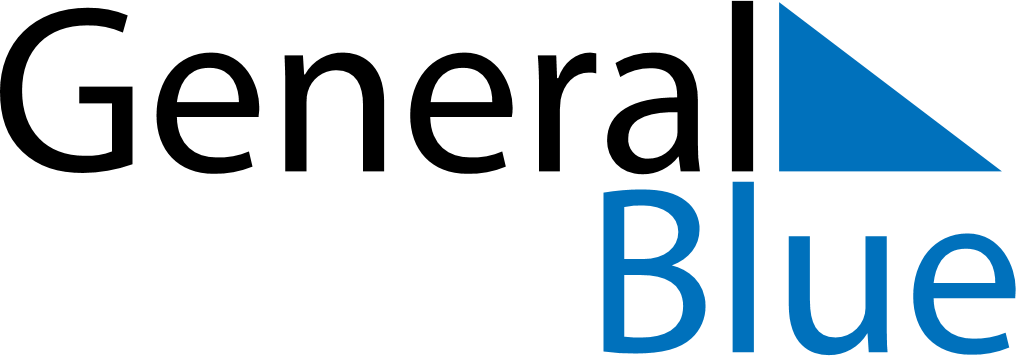 June 2024June 2024June 2024June 2024June 2024June 2024June 2024Fort Smith, Northwest Territories, CanadaFort Smith, Northwest Territories, CanadaFort Smith, Northwest Territories, CanadaFort Smith, Northwest Territories, CanadaFort Smith, Northwest Territories, CanadaFort Smith, Northwest Territories, CanadaFort Smith, Northwest Territories, CanadaSundayMondayMondayTuesdayWednesdayThursdayFridaySaturday1Sunrise: 4:16 AMSunset: 10:34 PMDaylight: 18 hours and 18 minutes.23345678Sunrise: 4:14 AMSunset: 10:36 PMDaylight: 18 hours and 21 minutes.Sunrise: 4:13 AMSunset: 10:37 PMDaylight: 18 hours and 24 minutes.Sunrise: 4:13 AMSunset: 10:37 PMDaylight: 18 hours and 24 minutes.Sunrise: 4:12 AMSunset: 10:39 PMDaylight: 18 hours and 27 minutes.Sunrise: 4:11 AMSunset: 10:41 PMDaylight: 18 hours and 29 minutes.Sunrise: 4:09 AMSunset: 10:42 PMDaylight: 18 hours and 32 minutes.Sunrise: 4:08 AMSunset: 10:43 PMDaylight: 18 hours and 35 minutes.Sunrise: 4:07 AMSunset: 10:45 PMDaylight: 18 hours and 37 minutes.910101112131415Sunrise: 4:07 AMSunset: 10:46 PMDaylight: 18 hours and 39 minutes.Sunrise: 4:06 AMSunset: 10:47 PMDaylight: 18 hours and 41 minutes.Sunrise: 4:06 AMSunset: 10:47 PMDaylight: 18 hours and 41 minutes.Sunrise: 4:05 AMSunset: 10:48 PMDaylight: 18 hours and 43 minutes.Sunrise: 4:04 AMSunset: 10:49 PMDaylight: 18 hours and 44 minutes.Sunrise: 4:04 AMSunset: 10:50 PMDaylight: 18 hours and 46 minutes.Sunrise: 4:03 AMSunset: 10:51 PMDaylight: 18 hours and 47 minutes.Sunrise: 4:03 AMSunset: 10:52 PMDaylight: 18 hours and 48 minutes.1617171819202122Sunrise: 4:03 AMSunset: 10:53 PMDaylight: 18 hours and 49 minutes.Sunrise: 4:03 AMSunset: 10:53 PMDaylight: 18 hours and 50 minutes.Sunrise: 4:03 AMSunset: 10:53 PMDaylight: 18 hours and 50 minutes.Sunrise: 4:03 AMSunset: 10:54 PMDaylight: 18 hours and 51 minutes.Sunrise: 4:03 AMSunset: 10:54 PMDaylight: 18 hours and 51 minutes.Sunrise: 4:03 AMSunset: 10:55 PMDaylight: 18 hours and 52 minutes.Sunrise: 4:03 AMSunset: 10:55 PMDaylight: 18 hours and 52 minutes.Sunrise: 4:03 AMSunset: 10:55 PMDaylight: 18 hours and 51 minutes.2324242526272829Sunrise: 4:03 AMSunset: 10:55 PMDaylight: 18 hours and 51 minutes.Sunrise: 4:04 AMSunset: 10:55 PMDaylight: 18 hours and 51 minutes.Sunrise: 4:04 AMSunset: 10:55 PMDaylight: 18 hours and 51 minutes.Sunrise: 4:04 AMSunset: 10:55 PMDaylight: 18 hours and 50 minutes.Sunrise: 4:05 AMSunset: 10:55 PMDaylight: 18 hours and 49 minutes.Sunrise: 4:06 AMSunset: 10:54 PMDaylight: 18 hours and 48 minutes.Sunrise: 4:07 AMSunset: 10:54 PMDaylight: 18 hours and 47 minutes.Sunrise: 4:08 AMSunset: 10:54 PMDaylight: 18 hours and 46 minutes.30Sunrise: 4:08 AMSunset: 10:53 PMDaylight: 18 hours and 44 minutes.